Time Quiz!Can you tell the times on each clock? 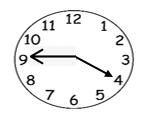 Jake says he has shown the time quarter to 4 on his clock. 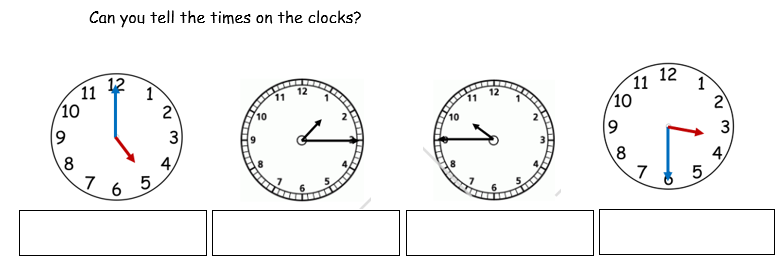 Is he correct? How do you know?Can you show these times on the clocks? (Think about the size and position of the hands)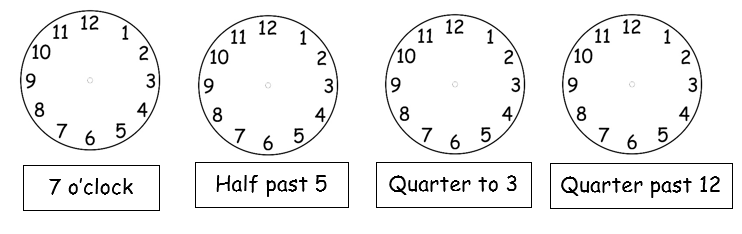 